CURRICULUM VITAE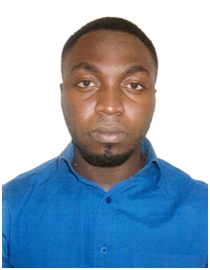 ChristopherC/o-Contact Number: +971505891826Email: christopher.339776@2freemail.com Dubai, U.A.EPosition Desired: sales executivePersonal ProfileDate of Birth	:	May 02nd 1990Civil Status	:	SingleGender			:	MaleVisa Status	: 	Visit VisaNationality	:	NigerianCareer ObjectiveSeeking a challenging position in an organization as sales executive, where I can utilize my experience to carrying out assigned duties effectively and efficiently and add value to the current services offered to customers.Working Experience					Sayaveth Interior, Lagos, Nigeria				July 2013 – Nov2016Position: Furniture Sales AssociateJob Responsibilities:Kept and updated a clientele book with customer contact informationProvided customer assistance involving selling, loading furniture, and measuringCalculated furniture prices according with different offers and discountsAssisted customers with choosing decorative home décor and furnishingsDesigned furniture displaysWorked diligently in a fast pace environment while taking care of multiple clients at a time.Coordinated furniture floor plans and accessories with color schemes.Always met company's standards for monthly goals.Helped with the unloading and stocking of inventory before store openingGave input on which furniture to purchase based on customer needs and concernsDeveloped and maintained good relationships with customersSportsworld Limited, Lagos, Nigeria (Retail)                                                Feb 2012 – Mar 2013Position: Sales ExecutiveJob Responsibilities:Act as the first contact between the company and potential customers.Sourcing new business through industry market knowledge and research.Cold Call and establish appointments with potential customers.Compile and complete a needs evaluation to suit each customer’s needs as per industry standards.Present proposed solutions to our CustomersWork accordingly to the sales and buyer cycleCompile monthly reports on all sales activitiesMonitor financial targets due to performanceAdditional TrainingMaven School of Interior Design and Decoration, Lagos State, Nigeria.			Qualification: Certificate in Interior Design and Decoration.			2016		Educational QualificationB.Sc. in Business Administration (Hons)						2007 – 2011Lead City University, Oyo State, NigeriaHonors	:           Second Class HonorsModules	:	Administrative law, Political laws, Organizational Behavior, Human resource management, Financial Accounting (I & II), Advertising, Micro-economics, Macro economics, Political economy, Peace and Conflict studies, Marketing, Business policy (I & II) and Philosophy.Dissertation	:	Small and Medium Enterprises (SMEs): Problems and Prospects.KRISBETHEL PRIVATE COLLEGE						2007Modules	:	English language, Mathematics, Biology, Government, Yoruba, Commerce, Account and Economics.LanguagesEnglish	:	FluentYoruba	:	NativeSkills and StrengthsAdept at identifying consumer expectations and developing strategies accordinglyProficient in the use of MS Office Suite applications.Ability to work within tight deadlinesComprehensive communications skills Excellent customer service skills and demonstrable experience∙Knowledge of interior fitout drawings.AutoCAD, 3DMAX SkillsReferences:Can be provided upon requestDeclarationI declare that the information provided above is true and correct to the best of my knowledge.Christopher